Hebrew & Jewish Studies
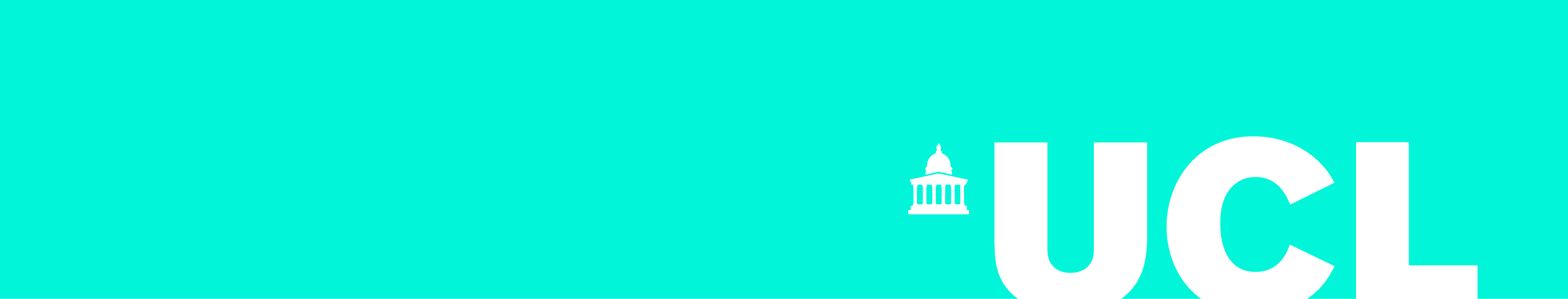 Continuing Education RegistrationWhen complete, please return this form and proof of payment to the Department at jewish.studies@ucl.ac.ukName Address Telephone No.   Email address Date of birth   Qualifications Module DetailsModule Code  Module Title Lecturer Term 	Academic Year PaymentPlease refer to our website for the most up to date module fees and include a screen capture of your payment confirmation when you return this form. Please include the reference noted below, omitting it will result in a delay to your enrolment.Declaration I understand that I will not receive any credit for attending this module, submitting work, or taking examinations.Name		Date Bank DetailsBarclays BankAccount Name University College LondonSort Code 20 10 79Account Number 70197157Reference: 501378, Hebrew and Jewish Choose one of the following:I confirm the fee of  has been paid in full.I confirm the fee of  will be paid in  payments of .